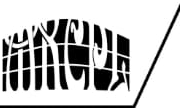 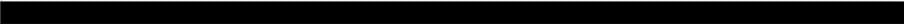 	MAMTA REFRACTORIES & CERAMICS PVT. LTD.	    A Manufacturing Unit of all kinds of Refractory Bricks, Castable & MortarRef No.: MRCPL/2020-21/25							          Date:  01/08/2020To,The Executive EngineerJharkhand Bijli Vitaran Nigam Ltd.Nirsha, Dist- Dhanbad, (JH)Sub: Refund/Adjustmentof DPS & Fixed Charges.Ref: Consumer No. KMMI0359Through: Asst Engineer.Respected Sir,As per guideline of Jharkhand State Electricity Regulatory Commission, we bring to your kind notice that please arrange to refund or adjust the amount of DPS from 1st April ‘2020 to 30th June ‘2020 and Fixed Charges from 1st March’2020 to 30th June ‘2020 as details given below.Month			  DPS			Fixed ChargesMarch 	   	    	    -		    	     4700.00April 			1420.19		    	     5500.00May 			1608.39		 	     3750.00June 			1674.12		    	     5600.00Total			4702.70		             	   19550.00Total : Rs. 24,252.70Hope your favourable action.Thanking you.For Mamta Refractories & Ceramics Pvt. Ltd.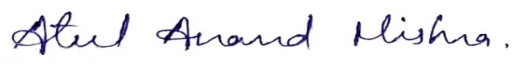                                                           DirectorWorksDUDHI APANI,P.O.-KUMARDHUBl-828203,DI ST.-DHANBAD,JHARKHANDOffice:'JUTHI KALYA'NEAR SH I  VMANDIR,GALF       ARBARIMORE,P.O.-KUM  ARDH U Bl-828203,DI  ST.-DHAN BAD,JHARKHANDCell:790818 0285,79 0818 461           8,98321      78043,email:mamta_cerami cs@rediffmail.com